TASI  –  ANNO DI IMPOSTA 2016MODELLO DA ALLEGARE AL MODELLO DI DICHIARAZIONE TASI Unità Immobiliare di cui al numero d’ordine 1 della dichiarazione TASISituazione al 31/12/2016:	Abitazione Principale 	Locata		Non occupata        Comodato Occupata da:cognome/nome_________________________________________________________________nato/a____________________________________________________ il____________________residente in NAPOLI Via____________________________________________________n._____Cod.Fisc.   giorno       mese 		anno 		    giorno 	 mese		  annoimm. occupato dal                                        al                                              Unità Immobiliare di cui al numero d’ordine 2 della dichiarazione TASISituazione al 31/12/2016:	Abitazione Principale 	Locata		Non occupata        Comodato Occupata da:cognome/nome_________________________________________________________________nato/a____________________________________________________ il____________________residente in NAPOLI Via____________________________________________________n._____Cod.Fisc.   giorno       mese 		anno 		    giorno 	 mese		  annoimm. occupato dal                                        al                                              Unità Immobiliare di cui al numero d’ordine 3 della dichiarazione TASISituazione al 31/12/2016:	Abitazione Principale 	Locata		Non occupata        Comodato Occupata da:cognome/nome_________________________________________________________________nato/a____________________________________________________ il____________________residente in NAPOLI Via____________________________________________________n._____Cod.Fisc.   giorno       mese 		anno 		    giorno 	 mese		  annoimm. occupato dal                                        al                                              Compilare in stampatello in modo chiaro e leggibileannotazioni ________________________________________________________________________________________________________________________________________________________________________________________________________________________________________________________________________________________________________________________________Napoli, lì ______________________			_____________________________________										(firma del contribuente)Istruzioni e AvvertenzeIl presente modello va compilato dal contribuente esclusivamente per le abitazioni principali non di lusso (categorie catastali A2, A3, A4, A5, A6 e A7) e relative pertinenze (categorie catastali C2, C6 e C7) e dalle unità immobiliari equiparate alle abitazioni principali di seguito elencate:abitazione  posseduta a titolo di proprietà o di usufrutto dall'anziano o disabile che acquisisca la residenza in istituto di ricovero o sanitario a seguito di ricovero permanente, a condizione che la stessa non risulti locata;ad una sola unità immobiliare posseduta, a titolo di proprietà o di usufrutto, da cittadini italiani non residenti nel territorio dello Stato e iscritti all’AIRE, già pensionati nei rispettivi paesi di residenza, a condizione che la stessa non risulti locata o data in comodato d’uso;casa coniugale assegnata, a seguito di provvedimento di separazione legale, annullamento, scioglimento o cessazione degli effetti civili del matrimonio, ad uno dei coniugi;unità immobiliari appartenenti alle cooperative edilizie a proprietà indivisa, adibite ad abitazione principale e relative pertinenze dei soci assegnatari;unico immobile, iscritto o iscrivibile nel catasto edilizio urbano, posseduto, e non concesso in locazione, dal personale in servizio permanente appartenente alle Forze armate e alle Forze di polizia ad ordinamento militare e da quello dipendente delle Forze di polizia ad ordinamento civile, nonché dal personale del Corpo nazionale dei vigili del fuoco, e, fatto salvo quanto previsto dall'articolo 28, comma 1, del decreto legislativo 19 maggio 2000 n° 139, dal personale appartenente alla carriera prefettizia (per tali immobili, a decorrere dal 1° luglio 2013, non sono richieste le condizioni della dimora abituale e della residenza anagrafica ai fini dell'applicazione della disciplina in materia di IMU concernente l'abitazione principale e le relative pertinenze);i fabbricati di civile abitazione destinati ad alloggi sociali come definiti dal decreto del Ministro delle Infrastrutture, di concerto con il Ministro della solidarietà sociale, il Ministro delle politiche per la famiglia e il Ministro per le politiche giovanili e le attività sportive del 22 aprile 2008.Quanto dichiarato ha effetto anche per gli anni di imposta successivi e fino a quando non intervengono modificazioni incidenti ai fini della determinazione dell’aliquota e dell’imposta, nel qual caso il contribuente presenterà una nuova dichiarazione.  Il presente modello va inoltrato, a mezzo raccomandata postale indirizzata al Comune di Napoli – Direzione Servizi Finanziari – Servizio Fiscalità Locale / Gestione IUC (IMU e TASI, stralcio ICI) – Corso Arnaldo Lucci, 82 – 80142 Napoli, ovvero a mezzo posta elettronica certificata all’indirizzo entrate.ici-imu-tasi@pec.comune.napoli.it ovvero presentato a mano presso il medesimo Servizio Fiscalità Locale entro il 30 giugno 2017.    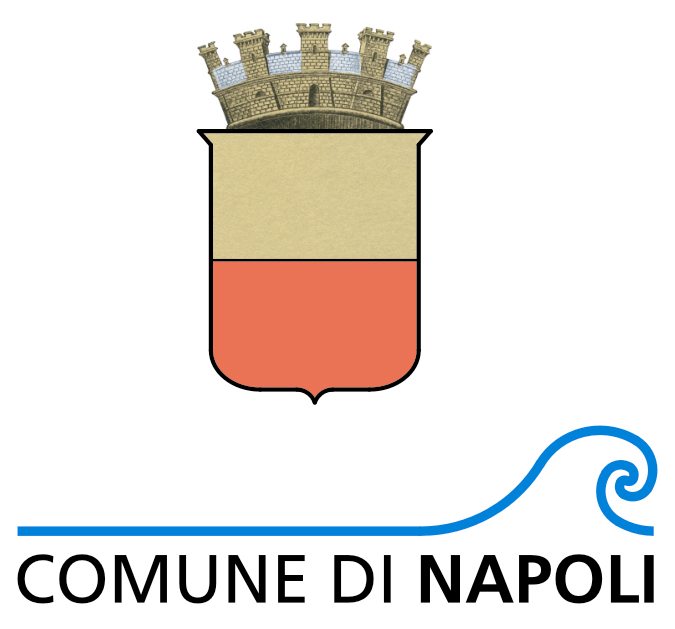 